Bydgoszcz, 11 marca 2021 r.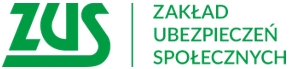 Informacja prasowaZUS z urzędu wypłaci trzynastą i czternastą emeryturę Zakład Ubezpieczeń Społecznych przygotowuje się do wypłaty nie tylko trzynastej, ale również czternastej emerytury. Prezydent Andrzej Duda podpisał ustawę o kolejnym w 2021 r. dodatkowym świadczeniu pieniężnym dla emerytów i rencistów. Oba dodatkowe, roczne świadczenia zostaną wypłacone z urzędu. To znaczy, że nie trzeba będzie składać żadnego wniosku. Trzynastki ZUS wypłaci w terminie płatności świadczenia za kwiecień, a czternastki 
w terminie płatności świadczenia za listopad. Tzw. trzynastą emeryturę w kwocie 1250,88 zł brutto, bez względu na wysokość pobieranego świadczenia podstawowego, ZUS wypłaci osobom, które na 31 marca będą miały prawo do wypłaty jednego z długoterminowych świadczeń np. emerytury, renty, nauczycielskiego świadczenia kompensacyjnego, rodzicielskiego świadczenia uzupełniającego, świadczenia przedemerytalnego czy zasiłku przedemerytalnego. Trzynastki nie dostaną osoby, które na 31 marca będą mieć zawieszoną wypłatę świadczenia (np. z powodu zbyt wysokich dodatkowych zarobków) – informuje Krystyna Michałek, rzecznik regionalny ZUS województwa kujawsko-pomorskiego.Z kolei czternastka będzie przysługiwała osobom, które na 31 października 2021 r. będą miały prawo do jednego ze świadczeń długoterminowych wskazanych w ustawie i na ten dzień nie będą mieć zawieszonej wypłaty świadczenia.  Czternastka, co do zasady wyniesie 1250,88 zł brutto. 
Pełną kwotę dostaną osoby, których świadczenie podstawowe nie przekracza 2900 zł brutto. Pozostali otrzymają czternastkę pomniejszoną zgodnie z zasadą "złotówka za złotówkę". 
Na przykład, jeśli pobierana emerytura wynosi 3000 zł, czternastka będzie przysługiwać w kwocie mniejszej o 100 zł- wyjaśnia rzeczniczka.Czternasta emerytura ma zostać wypłacona dla ok. 9,1 mln emerytów i rencistów. W pełnej wysokości będzie przysługiwać dla ok. 7,9 mln świadczeniobiorców. Co ważne, z kwoty kolejnego dodatkowego rocznego świadczenia pieniężnego nie będą dokonywane potrącenia i egzekucje.Krystyna MichałekRzecznik Regionalny ZUSWojewództwa Kujawsko-Pomorskiego